Revision SheetAtmosphereGlobal warming / Greenhouse EffectGraph – Global temperatures.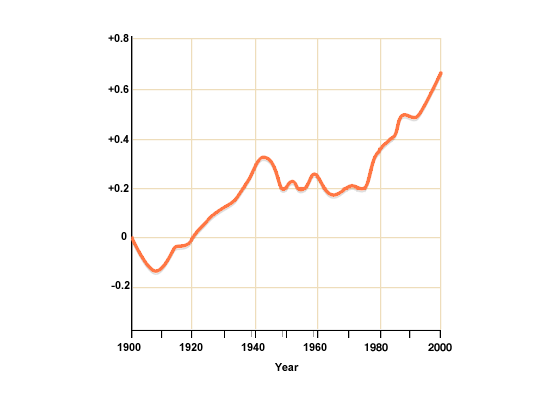 (Source: bbc.co.uk/scotland/learning/bitesize/higher/geography) When describing the variations on the graph you should be able to:Describe the general trend of the graph ( does it increase/ decrease / plateaux ).Describe the highest and lowest points on the graph and when this happens also include the overall range in temperature (max – min  temp).Pick out any significant changes e.g. a sharp increase and the year this happens.What year does the graph start to climb above the norm?Remember you must use figures and dates from the graph in your answer!!Physical reasons for climate changeSolar energy – sun spot activity can increase global temperatures..Volcanic eruptions – an increase in atmospheric gases given out by a large eruption can change the amount of solar radiation which reaches the earth.Wobble, roll and stretch – the earths orbit changes affecting the amount of insolation reaching the earth.Changing oceanic circulation and land masses – warm ocean currents can change or stop which shuts of a heat supply to certain parts of the globe.Human Reasons for climate changeIncreased fossil fuel burning – increased car ownership, cheap air travel, domestic heating, rapid growth of Chinese economy.Deforestation – logging burning and clearing tropical rainforests increases CO2.Increased methane – increased rice production from paddy-fields, increased numbers of flatulent cattle, more waste disposal sites. Increased Nitrous Oxides – car exhausts, fertilisers and deforestation.CFCs – found in solvents, refrigerators and foam production.Remember - don’t just write a list, explain each point in turn.Consequences of Global Warming Rise in Sea level – melting of ice caps.Strengthen coastal defences – high cost!Major problems for low lying countries e.g.  and .Natural vegetation zones may change. E.g. spread of desertification.Wildlife sensitive to temperature change.Worst effected areas would be developing countries who rely on single cash crops for their earnings if crops fail.